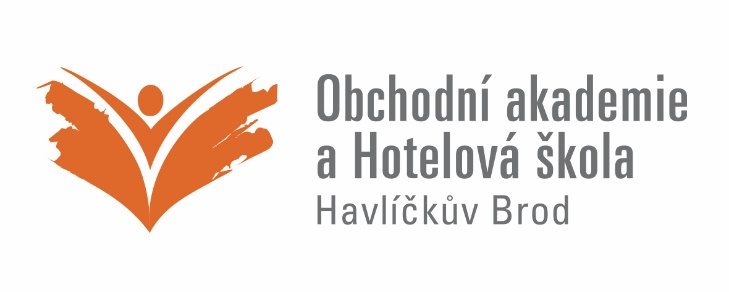 Přihláška na kurzJméno a příjmení:				Kontakt (telefon, email): 		Souhlasím s podmínkami kurzu:		Podpis (zákonného zástupce, žáka):		